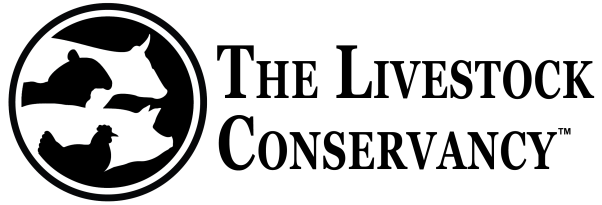       Heritage Livestock Microgrant ApplicationEmergency Response GrantsDetermining needThe Livestock Conservancy is a national non-profit membership organization that works to protect over 150 breeds of livestock and poultry from extinction. Through the generous contributions of grantors and private individuals we have secured funding that will be used to offer emergency response assistance, on a case by case basis, to rare breed stewards and organizations. Occasionally The Livestock Conservancy is alerted to situations where genetically important animals (individuals or groups) are in danger of being lost to the breed due to environmental catastrophe, global crisis, or owner death or disability. In some of these situations it is appropriate for The Livestock Conservancy to step in to provide assistance in order to assure that they are not lost to the breed. These funds are for emergencies only and it will be up to the discretion of The Livestock Conservancy to determine if the project meets the conservation mission of the Conservancy. Once an application is received, the genetic importance of the animal or group will be made through pedigree research or historical records, to be accomplished by The Livestock Conservancy staff or experts it designates. This will help determine whether rescue is necessary or whether the loss of the animals to the breed is not a threat to the genetic integrity of the breed. Who should apply? This grant is open to all residents and organizations residing and actively working with heritage breeds in the United States.  Applicants must:Must be at least 18 years of age and work with livestock or poultry on The Livestock Conservancy’s Conservation Priority List of heritage breeds which can be viewed at www.livestockconservancy.org. Complete the application which must include a detailed plan for the use of the grant funds including a list of deliverables that can be validated, a clear timeline for achieving proposed goals, a detailed project budget including matching funds or other resources, how the project will impact the breed and other producers, and how you will evaluate success.Include two letters of recommendation from a professional relationship or breed association; These can be attached within the online application in the form of a PDF, MS Word, or JPEG file. Letters may not be requested of or provided by current staff or board members of The Livestock Conservancy.Special consideration will be given to farmers who are active long term stewards of their breed and are members of The Livestock Conservancy and/or their rare breed club or association.Successful entrants are required to submit a detailed written report on the use and impact of the micro grant funds within one year of acceptance of the award of the funding.How can the grant be spent? Funds may be used for purchase of animals, transportation, short term housing, and in some cases short term feed, veterinary care, and infrastructure.How much is awarded? The amount of award typically can be from $200-$1000. When are applications due? Applications will be reviewed on a monthly basis. Successful applicants will be contacted individually about their grant award. Current employees and Directors of The Livestock Conservancy and their spouses, are not eligible for the program nor may they be used for letters of recommendation. Qualified applicants will be considered without regard to age, race, color, religion, sex, pregnancy, gender identity, national origin, sexual orientation, disability, or veteran status.Application* = required fieldYou may attach separate sheets of paper if space on the application is not sufficient for a field entry.*Name of applicant -Farm name*Address*Phone*EmailWebsite/Social Media*Breed - What breed(s) of heritage livestock/poultry the project will impact? *History - Detail your history with the breed(s) including why you believe this population in particular is genetically significant to the breed? Be specific.  (up to 300 words)*Clubs/Cooperatives - Are you a member of breed club or association? Specify if you held any positions with them.*Project Goal - Provide a detailed plan for use of the funds including your project objectives, goals and anticipated outcomes. Include how it will impact your breed(s), how the funds will help you reach your target, and how it impacts existing projects on your farm. (up to 500 words)*Timeline - Provide a detailed timeline for the use of the emergency funds including tasks, expected completion dates, and periodic evaluations that measure success as the project progresses. (up to 300 words) *Budget - Budget for project including additional resources (personal or other) that will be used to support the project. Break down each expenditure in detail from the grant funding and for additional resource expenditures. (up to 500 words)*Evaluation - Detail how you intend to evaluate the progress of success (or failure) of the project both during and at the completion of the project. *Provide methods that will be used to measure the success of your project. Include (up to 300 words)*Benefits to Others - Describe how other farmers will benefit from these animals being secured. (up to 300 words)By signing this I certify that all information contained within are true, accurate, and complete to the best of my knowledge. I also certify that there is no exaggeration, falsification, misrepresentation, or omission. I understand that all statements and documents are subject to verification. Any misrepresentation will be cause for the disqualification of the application. I understand a follow up report has to be submitted within 12 months after the award of the grant. If I fail to submit one I understand it will result in the forfeiture of award and repayment of funds by the applicant to The Livestock Conservancy. Receipts for purchases will be required as documentation of proper fund expenditure. Farmers have one year to use their funds. Qualified applicants will be considered without regard to age, race, color, religion, sex, national origin, sexual orientation, disability, or veteran status.*Signature *DateSubmit this application along with two letters of support and cover letter. For Youth grants you will also need to attach a parental letter of consent along with aforementioned letters of support. Mail the application and additional materials to The Livestock Conservancy, PO Box 477, Pittsboro, NC 27312. 